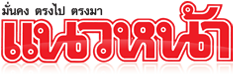 ข่าวประจำวันพฤหัสบดีที่ 11 สิงหาคม พ.ศ.2559 หน้าที่ 21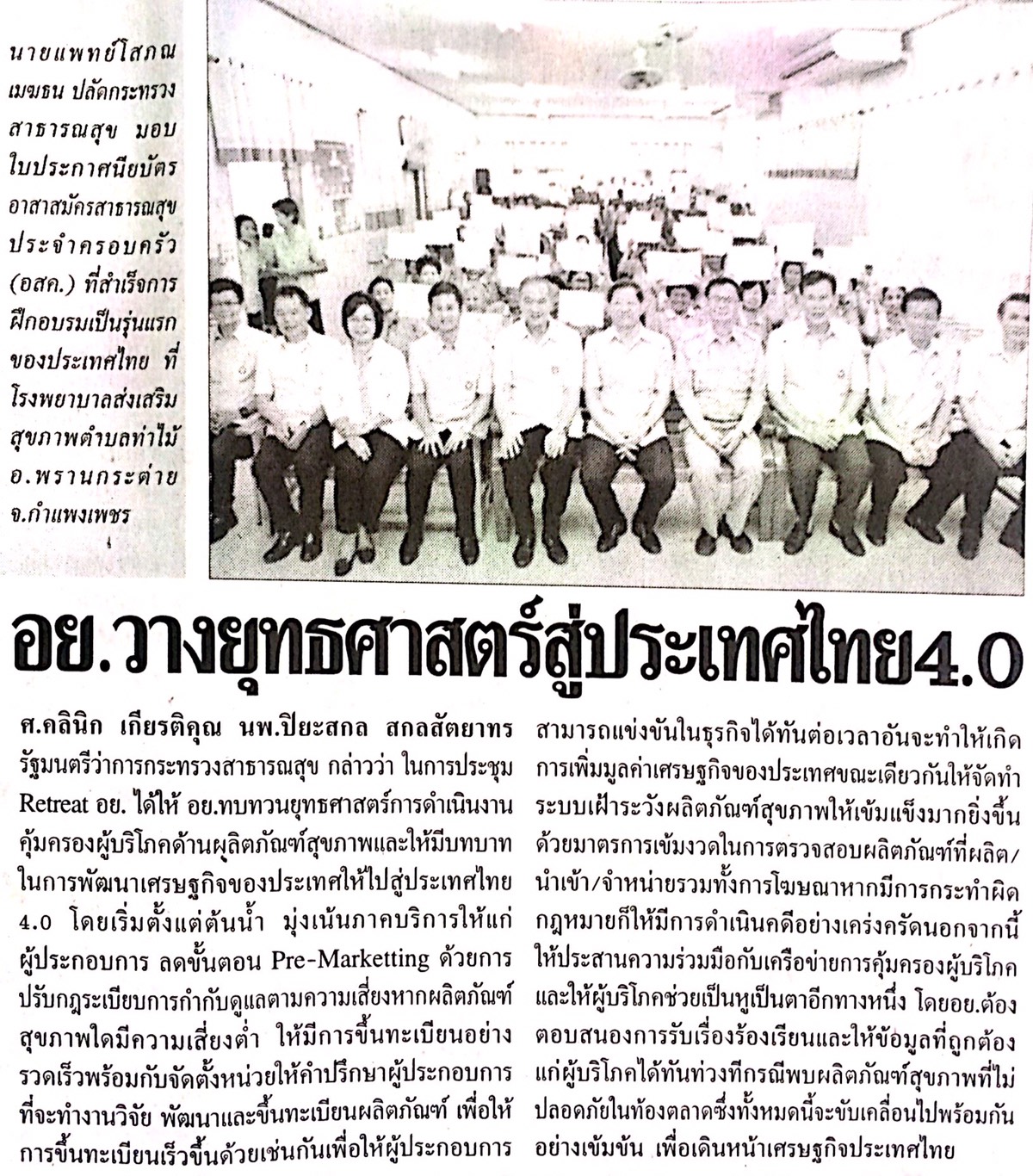 ข่าวประจำวันพฤหัสบดีที่ 11 สิงหาคม พ.ศ.2559 หน้าที่ 21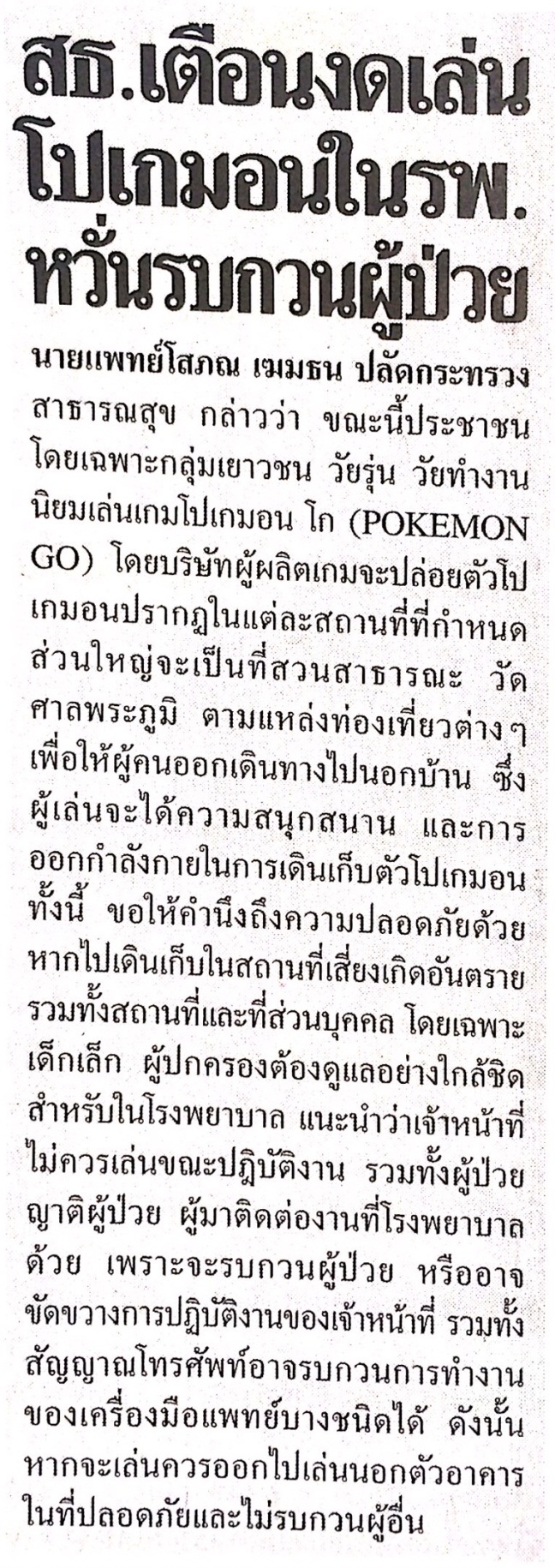 ข่าวประจำวันพฤหัสบดีที่ 11 สิงหาคม พ.ศ.2559 หน้าที่ 21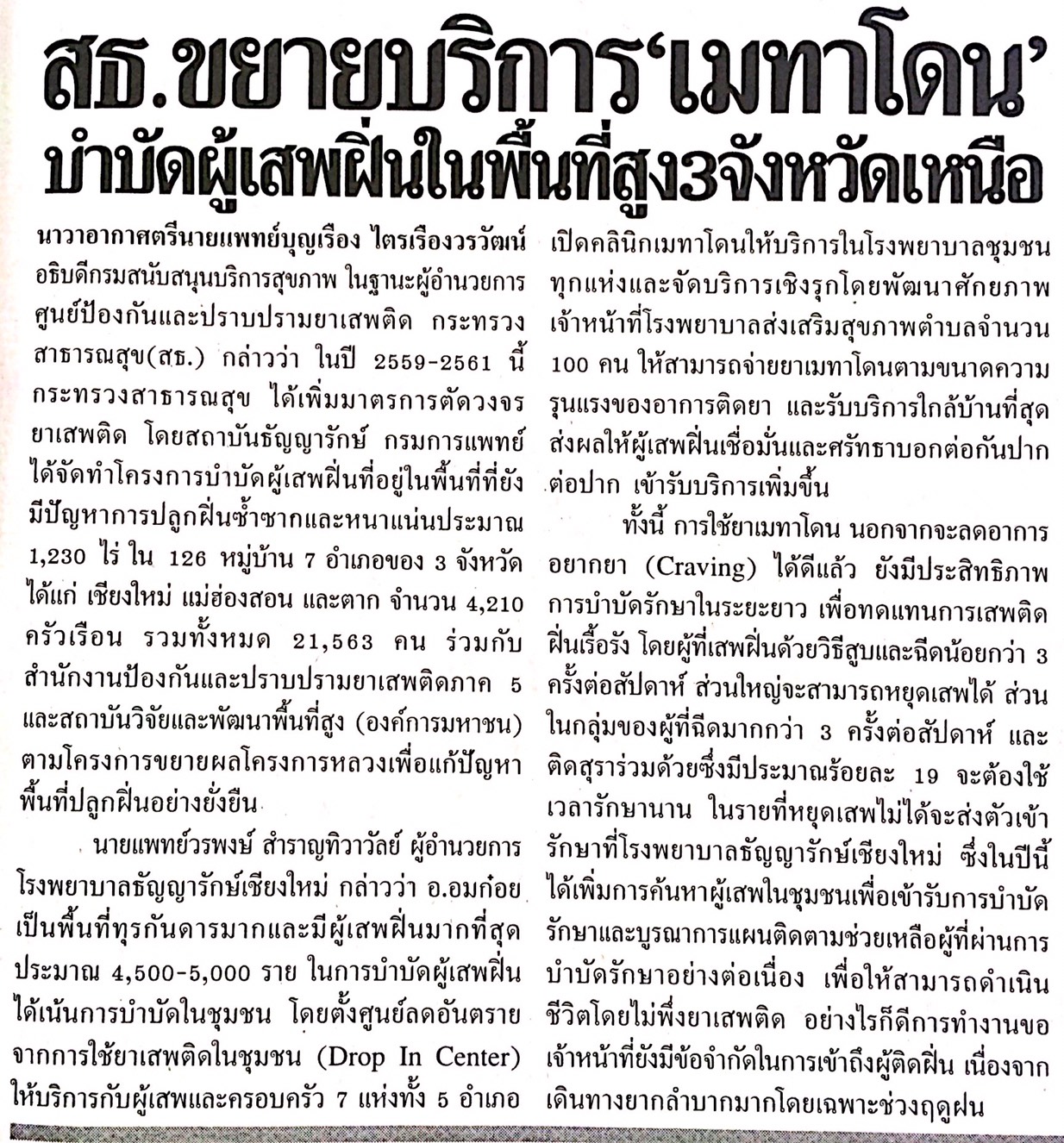 